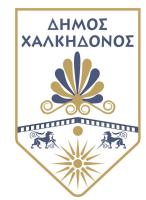 ΕΛΛΗΝΙΚΗ ΔΗΜΟΚΡΑΤΙΑΝΟΜΟΣ ΘΕΣΣΑΛΟΝΙΚΗΣΔΗΜΟΣ ΧΑΛΚΗΔΟΝΟΣΓΡΑΦΕΙΟ ΔΗΜΑΡΧΟΥΤαχ. Δ/νση: Εθν. Αντιστάσεως 36Ταχ. Κώδικας: 57 100Τηλέφωνο: 2391330101-102Fax: 2391330130mail: gram.xalk@n3.syzefxis.gov.grΑΝΑΚΟΙΝΩΣΗΗ προθεσμία για την υποβολή των δικαιολογητικών για τις επιχορηγήσεις των Αθλητικών και Πολιτιστικών Συλλόγων του Δήμου Χαλκηδόνος παρατείνεται έως και την Παρασκευή 11-09-2020.  Πέραν αυτής της προθεσμίας δε θα γίνουν δεκτές άλλες αιτήσεις επιχορήγησης.Με εκτίμηση ο Αντιδήμαρχος Πολιτισμού, Αθλητισμού, και Νέας ΓενιάςΑνεστίδης Ανέστης